Ҡ а р а р                                                                                                                           р е ш е н и еО секретариате девятого заседания Совета сельского поселения Юмашевский сельсовет муниципального района Чекмагушевский район Республики БашкортостанВ соответствии со статьей 29 Регламента Совета сельского поселения Юмашевский сельсовет муниципального района Чекмагушевский район Республики Башкортостан Совет сельского поселения Юмашевский сельсовет муниципального района Чекмагушевский район Республики Башкортостан решил:избрать в секретариат девятого заседания Совета сельского поселения Юмашевский сельсовет муниципального района Чекмагушевский район Республики БашкортостанМустафину Гузель Римовну – депутата от избирательного округа № 9.Глава сельского поселения:                                      Семенова Е.С.с.Юмашево«21»  декабря 2016 года№46/1БАШҠОРТОСТАН  РЕСПУБЛИКАҺЫСАҠМАҒОШ  РАЙОНЫ муниципаль районЫНЫҢ  ЙОМАШ АУЫЛ СОВЕТЫ АУЫЛ    БИЛӘмӘҺЕ СОВЕТЫ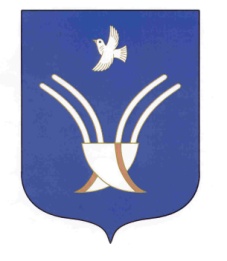 Совет сельского поселенияЮМАШЕВСКИЙ СЕЛЬСОВЕТмуниципального района Чекмагушевский район Республики Башкортостан